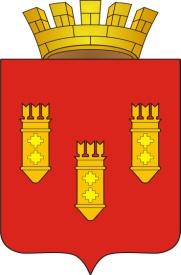 РЕШЕНИЕ                  Собрания депутатов города Алатыря	седьмого созываот «11» апреля  2022 г. № 20/23-7В целях создания эффективных условий для недопущения коррупции в городе Алатыре, руководствуясь Федеральным законом от 25.12.2008 № 273-ФЗ «О противодействии коррупции», Указом Президента Российской Федерации от 29.06.2018 № 378 «О Национальном плане противодействия коррупции на 2018-2020 годы», Законом Чувашской Республики от 04.06.2007 №14 «О противодействии коррупции», в связи с кадровыми изменениями, Собрание депутатов города Алатыря седьмого созываР Е Ш И Л О:Внести изменения в решение Собрания депутатов города Алатыря шестого созыва от 28.10.2016 № 67/13-6 «Об утверждении Положения о Совете по противодействию коррупции в городе Алатыре Чувашской Республики», изложив Приложение №2 «Состав Совета по противодействию коррупции города Алатыря Чувашской Республики» в редакции Приложения к настоящему решению.Настоящее решение вступает в силу после его официального опубликования.Глава города Алатыря – председатель Собрания депутатов города Алатыря ЧувашскойРеспублики седьмого созыва                                                                     В.Н. КосолапенковПриложение к решению Собрания депутатов города Алатыря шестого созываот «___»___________2022 г. №______СоставСовета по противодействию коррупции в городе Алатыре Чувашской РеспубликиЧлены Совета:О внесении изменений в решение Собрания депутатов города Алатыря шестого созыва от 28.10.2016 № 67/13-6  «Об утверждении Положения о Совете по противодействию коррупции в городе Алатыре Чувашской Республики»1.2. Косолапенков В.Н.Трифонов Д.В.Косолапенков В.Н.Трифонов Д.В.глава города Алатыря, председатель Собрания депутатов города Алатыря седьмого созыва – председатель Совета;глава администрации города Алатыря, заместитель председателя Совета;глава города Алатыря, председатель Собрания депутатов города Алатыря седьмого созыва – председатель Совета;глава администрации города Алатыря, заместитель председателя Совета;3.Трифонова И.Н.начальник правового отдела администрации города Алатыря, секретарь Советаначальник правового отдела администрации города Алатыря, секретарь Совета4.5.4.5.Марунина  Н.В.Ермолаева Е.А.первый заместитель главы администрации по экономике и финансам – начальник отдела экономики администрации города Алатыря;заместитель главы администрации по социальным вопросам – начальник отдела образования и молодежной политики администрации города Алатыря;первый заместитель главы администрации по экономике и финансам – начальник отдела экономики администрации города Алатыря;заместитель главы администрации по социальным вопросам – начальник отдела образования и молодежной политики администрации города Алатыря;первый заместитель главы администрации по экономике и финансам – начальник отдела экономики администрации города Алатыря;заместитель главы администрации по социальным вопросам – начальник отдела образования и молодежной политики администрации города Алатыря;первый заместитель главы администрации по экономике и финансам – начальник отдела экономики администрации города Алатыря;заместитель главы администрации по социальным вопросам – начальник отдела образования и молодежной политики администрации города Алатыря;6.6.Колов К.И.заместитель главы администрации – начальник отдела архитектуры, градостроительства, транспорта, природопользования и жилищно-коммунального хозяйства администрации города Алатыря;заместитель главы администрации – начальник отдела архитектуры, градостроительства, транспорта, природопользования и жилищно-коммунального хозяйства администрации города Алатыря;заместитель главы администрации – начальник отдела архитектуры, градостроительства, транспорта, природопользования и жилищно-коммунального хозяйства администрации города Алатыря;заместитель главы администрации – начальник отдела архитектуры, градостроительства, транспорта, природопользования и жилищно-коммунального хозяйства администрации города Алатыря;7.7.Васягина Е.Е.управляющий делами – начальник отдела организационно-контрольной и кадровой работы администрации города Алатыря;управляющий делами – начальник отдела организационно-контрольной и кадровой работы администрации города Алатыря;управляющий делами – начальник отдела организационно-контрольной и кадровой работы администрации города Алатыря;управляющий делами – начальник отдела организационно-контрольной и кадровой работы администрации города Алатыря;8.8.Пилина В.О.начальник отдела имущественных и земельных отношений администрации города Алатыря;начальник отдела имущественных и земельных отношений администрации города Алатыря;начальник отдела имущественных и земельных отношений администрации города Алатыря;начальник отдела имущественных и земельных отношений администрации города Алатыря;9.9.Кандрашин В.А.начальник отдела культуры, по делам национальностей, туризма и архивного дела;начальник отдела культуры, по делам национальностей, туризма и архивного дела;начальник отдела культуры, по делам национальностей, туризма и архивного дела;начальник отдела культуры, по делам национальностей, туризма и архивного дела;10.10.Юклутова Э.В.начальник отдела социальной защиты населения города Алатыря и Алатырского района КУ «Центр предоставления мер социальной поддержки» Минтруда Чувашии (по согласованию);начальник отдела социальной защиты населения города Алатыря и Алатырского района КУ «Центр предоставления мер социальной поддержки» Минтруда Чувашии (по согласованию);начальник отдела социальной защиты населения города Алатыря и Алатырского района КУ «Центр предоставления мер социальной поддержки» Минтруда Чувашии (по согласованию);начальник отдела социальной защиты населения города Алатыря и Алатырского района КУ «Центр предоставления мер социальной поддержки» Минтруда Чувашии (по согласованию);11.11.Горбатова Е.Ю.начальник отдела КУ  ЦЗН по г. Алатырь Минтруда Чувашии (по согласованию); начальник отдела КУ  ЦЗН по г. Алатырь Минтруда Чувашии (по согласованию); начальник отдела КУ  ЦЗН по г. Алатырь Минтруда Чувашии (по согласованию); начальник отдела КУ  ЦЗН по г. Алатырь Минтруда Чувашии (по согласованию); 12.12.Ежова Т.Б.председатель Правления общественной организации «Центр русской культуры»  (по согласованию);председатель Правления общественной организации «Центр русской культуры»  (по согласованию);председатель Правления общественной организации «Центр русской культуры»  (по согласованию);председатель Правления общественной организации «Центр русской культуры»  (по согласованию);13.13.Фомин А.В.начальник МО МВД РФ «Алатырский» (по согласованию);начальник МО МВД РФ «Алатырский» (по согласованию);начальник МО МВД РФ «Алатырский» (по согласованию);начальник МО МВД РФ «Алатырский» (по согласованию);14.14.Инякина В.А.председатель городского совета ветеранов (пенсионеров) войны и труда, Вооруженных Сил и правоохранительных органов (по согласованию);председатель городского совета ветеранов (пенсионеров) войны и труда, Вооруженных Сил и правоохранительных органов (по согласованию);председатель городского совета ветеранов (пенсионеров) войны и труда, Вооруженных Сил и правоохранительных органов (по согласованию);председатель городского совета ветеранов (пенсионеров) войны и труда, Вооруженных Сил и правоохранительных органов (по согласованию);15.15.Илюшина Л.А.председатель общественной организации «Территориальное общественное самоуправление «Железнодорожник» (по согласованию)председатель общественной организации «Территориальное общественное самоуправление «Железнодорожник» (по согласованию)председатель общественной организации «Территориальное общественное самоуправление «Железнодорожник» (по согласованию)председатель общественной организации «Территориальное общественное самоуправление «Железнодорожник» (по согласованию)ДолжностьДолжностьДолжностьФИОПодписьДатаДатаНачальник правового отделаНачальник правового отделаНачальник правового отделаТрифонова И.Н.